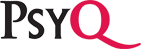 Leerdoelen basiscursus Cognitieve Gedragstherapie – PsyQ- PG 2018Leerdoelen dag 1Kennisname van reglementen van de VGCT en basisliteratuur van de cursus.Kennisname geschiedenis, fundamenten en plaats van de (geïntegreerde) cognitieve gedragstherapie en actuele ontwikkelingen. Kennis en vaardigheden ontwikkelen rond de denk- en werkwijze van de CGT-er in de praktijk van het gehele gedragstherapeutisch proces. Context van de behandeling (o.a. invulling van de therapeutische relatie); taxatie en interventies. Kennisname van het belang en de plaats van het DSM-classificatiesysteem en de (multidisciplinaire) richtlijnen kennen.Vaardigheden rond invulling van het diagnostische proces binnen het gedragstherapeutische proces. Taxatie klachten en problemen.Kennisname van meetinstrumenten, verschillende soorten metingen (o.a. klachtenlijsten, interviews,  registraties, persoonlijkheidsvragenlijsten, ROM, DSM). Leerdoelen dag 2Drie soorten van leren onderscheidenOperante en klassieke conditionering in het dagelijks leven herkennenMeerdere modellen van het maken van een functieanalyse met elkaar in verband brengenEen topografische analyse maken van probleemgedragEen functie analyse maken van probleemgedragEen stappenplan voor FA gebruikenLeerdoelen dag 3Een betekenisanalyse maken van probleemgedrag.Stappenplan voor BA gebruikenVerbanden leggen tussen FA en BABegrijpen hoe Relational Framing opgevat kan worden als een 4de leerprocesMotivatieproblemen aanpakkenLeerdoelen dag 4Het gedragstherapeutisch proces overzienEen holistische theorie/casusconceptualisatie makenEen HT of CC bespreken met de cliëntDe HT of CC gebruiken om te komen tot een keuze van te behandelen probleem/problemenRegistraties opzetten en meegeven aan de cliëntBegrijpen dat CGT vele vormen kan aannemen en hier kritisch op reflecterenLeerdoelen dag 5Theorie en achtergrond begrijpen relaxatietrainingPsycho-educatie kunnen geven over ontspanningKunnen indiceren en toepassen van relaxatietraining Vaardigheidsprocedures kunnen indiceren op basis van FAKunnen toepassen van vaardigheidstrainingZelfcontroleprocedures kunnen indiceren en toepassenLeerdoelen dag 6Relaxatietraining; oefening ontspannen zonder aanspannen kunnen uitleggen en uitvoerenLeertheorie achter contraconditionering begrijpen mede vanuit analysesTheorie zelfbeeldCOMET en contra-conditioneren kunnen indicerenCOMET en contra-conditioneren toepassenCOMET kunnen toepassen bij negatief zelfbeeldLeerdoelen dag 7Relaxatietraining, differentiële relaxatie kunnen toepassenAlgemene werkwijze cognitieve therapie begrijpen en kunnen toepassenRationale van CT kunnen uitleggen aan patiëntKunnen gebruiken van socratische dialoog bij CTVerschillende soorten gedachtes kunnen onderscheidenPijl neerwaarts methode kunnen toepassenVolledig gedachtenschema kunnen gebruiken met patiëntKennis en vaardigheden opdoen van verschillende uitdaagtechniekenLeerdoelen dag 8Kunnen toepassen van uitdaagtechniek bewijzen verzamelenKunnen toepassen van uitdaagtechniek meerdimensionaal evaluerenKunnen toepassen van uitdaagtechniek taartpuntOnderliggende kerncognities kunnen opsporen Gedragsexperimenten kunnen opstellenOefenen met meer voelbaar maken van nieuwe rationele gedachte / versterken van de geloofwaardigheid van de nieuwe rationele gedachteKennisname van Schema’s en Modi  Kennisname 3de generatie gedragstherapieLeerdoelen dag 9Kennis van diagnostiek paniekstoornis met en zonder agorafobie Kennis van behandelonderdelen paniekstoornis met agorafobieInteroceptieve exposure kunnen indiceren en toepassenKennis van diagnostiek sociale fobie; kernpuntenKennis van en kunnen toepassen van taakconcentratietrainingExposure bij paniekstoornis en sociale fobie kunnen opstellen en uitvoerenLeerdoelen dag 10CGt model van dwang begrijpenModel kunnen uitleggen aan patiëntOefenen met ERP, ERP kunnen toepassen bij dwangOnderscheid kunnen maken in verschillende soorten piekergedachtesOefenen met verschillende interventies gericht op piekerenOefenen met / vergroten vaardigheden toepassen Metacognitieve therapie bij GASLeerdoelen dag 11Depressie als ziektemodel begrijpenRationale kunnen uitleggenKennis opdoen van verschillende behandelvormen van depressie vanuit verschillende verklaringsmodellenFA en BA kunnen opstellen bij depressieKennis en vaardigheden vergroten van behandeling depressie vanuit model ‘inactivatie’Kennis en vaardigheden vergroten van behandeling depressie IPT modelLeerdoelen dag 12Kennisname van classificatie en CGt diagnostiek van PTSSKunnen opstellen van cc, functie-en betekenis-analyses bij PTSS,en aangrijpingspunten behandeling en technieken Kennisname en kunnen uitvoeren van imaginaire exposureKennisname van EMDR als behandeltechniekAanvullende technieken en fasegericht behandelen (C)PTSSKennisname van valkuilen in de behandeling bij PTSSLeerdoelen dag 13Onderscheiden van verschillende somatisch-symptoomstoornis en verwante stoornissen, diagnostiekVerschillen tussen DSM IV-TR en DSM 5Kennis van verschillende interventiemogelijkheden bij somatisch- symptoomstoornissen Kennis van ziekteangst en vaardigheden vergroten betreffende behandeling Vergroten kennis van gevolgenmodelBasisprincipes van het  gevolgenmodel kunnen toepassenLeerdoelen dag 14Overzicht hebben over het CGt proces in de praktijk en afsluiten behandelingKennis hebben van het betrekken van het systeem bij behandelingenRelevante eigen interventies met anderen (zoals in supervisie) onderzoeken Een eigen CGt-casus in grote lijnen beschrijven (ook voorbereiding N=1)Evalueren het belang er vanTerugvalpreventieplan makenAfscheid nemen en hoe dat te doen